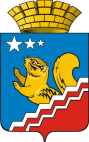 АДМИНИСТРАЦИЯ ВОЛЧАНСКОГО ГОРОДСКОГО ОКРУГАПРОТОКОлЗаседания муниципальной антинаркотической комиссиина территории Волчанского городского округа31.05.2018                                                                                                         № 211.00 ч.Зал заседания администрации Волчанского городского округа          Председатель:  Вервейн А.В. – глава городского округа.Заместитель председателя: Бородулина И.В.  – заместитель главы администрации Волчанского городского округа по социальным вопросам.Секретарь: Михайлова А.В. –  старший инспектор  организационного отдела администрации Волчанского городского округа.    Присутствовали: Анисимов С.В.– начальник ОП №10 МО МВД России «Краснотурьинский», Вельмискина М.В.- старший инспектор Отдела образования ВГО,  Гараева Р.Р.- и.о. директора МАУК «КДЦ»,  Булах Т.С., - директор МБОУ ДОД «ДЮСШ»,  Броцман О.А. – ГАУ «КЦСОН» г. Волчанск,  Агаров - УСП по г. Волчанску, Макарова М.В..-  главный врач ГБУЗ СО «Волчанская городская больница», Якупова О.В.- начальник уголовно-исполнительной инспекции г. Карпинска, Клусов С.В.- председатель территориальной комиссии города Карпинска по делам несовершеннолетних и защите их прав, Лаврова И.С.- заместитель главного врача ГБУЗ СО «Свердловская областная клиническая психиатрическая больница» филиал «Северная психиатрическая больница».   Отсутствовали: Брусов В.М., Исакова Е.Ю., 1. О выполнении протокола от 20.02.2018 г. № 1СЛУШАЛИ: Бородулина И.В. Наркоситуация по городу в 2018 году нестабильная, рост наблюдается среди несовершеннолетних, студентов КМТ и взрослых. Для регулирования необходим межведомственный подход.Вопросы протокола №1 со сроками после 1 июня, остаются на проработке.РЕШИЛИ:  Секретарю комиссии направить запрос отсутствующим на комиссии о причине их отсутствия.Срок: до 1 июля  Членам комиссии за два дня предупреждать о своей (объективной) неявке на заседании секретарю комиссии  и предоставлять  материал   в бумажном или в электронном виде.Срок: за два дня до дня заседания.Информация о наркоситуации на территории ВГО за 6 месяцев 2018 годаСЛУШАЛИ:Анисимов С.В. -  Преступлений в состоянии наркотического опьянения не было выявлено, в настоящий момент лица к административной ответственности  не привлечены, ввиду отсутствия результатов медицинского исследования.     На территории Волчанского городского округа сотрудниками отделения полиции № 10 МО МВД России «Краснотурьинский» была проведена следующая работа:     В целях повышения эффективности работы по профилактике наркомании, токсикомании, выявлению и пресечению преступлений и правонарушений  в сфере незаконного оборота наркотических средств и психотропных веществ сотрудниками ОеП №10 МО МВД России «Краснотурьинский» проводятся оперативно-розыскные мероприятия, при взаимодействии с сотрудниками группы по обороту наркотических средств.    В дальнейшем сотрудники ОеП №10 МО МВД России «Краснотурьинский» намерены продолжить работу по данному направлению с целью недопущения преступления и административного правонарушения в сфере НОН.РЕШИЛИ:  Принять информацию к сведению. С целью оперативного решения освидетельствования нарушителей ГБУЗ СО "СОКПБ", филиал" Северная психиатрическая больница"  г.Волчанск (Гажа А.Д.) проработать вопрос межведомственного взаимодействия  с ОП №10 МО МВД России «Краснотурьинский».Проинформировать комиссию.Срок: 3 квартал3. О наркозаболеваемости в ВГО за 6 месяцев 2018 года.СЛУШАЛИ: Лаврова И.С.РЕШИЛИ:Принять доклад к сведению."СОКПБ", филиал" Северная психиатрическая больница"  г.Волчанск (Гажа А.Д.):провести динамику по статистике наркоситуации на территории ВГО (с данными АППГ прошлого года). Срок: 3 квартал 20184. План проведения мероприятий  по профилактике наркомании и токсикомании среди несовершеннолетних в период каникулярного периода.СЛУШАЛИ: Гараева Р.Р. – Все планы переданы в Отдел образования, объединены в общий. Запланированы в летний период профилактические мероприятия, которые  непосредственно будут проводиться в библиотеках  по здоровому образу жизни, это «Велоакция» и «Патрульная гонка», по профилактике наркомании  и токсикомании: лекции  в библиотеке с книжными выставками. Из фильма-фонда приходят  социальные ролики,  которые транслируются на большом телевизоре в фойе КДЦ. Мероприятие «Азбука здоровья»  приурочено  к здоровому образу жизни ко дню Физкультурника.   Булах Т.С. – Планируется проведение футбола с командами из северной и южной части города, так же проходит волейбол и много других соревнований на территории спортивной школы. Агаров -  С начала года я выхожу с лекциями в школы, училище которые  посвящены по борьбе с наркотиками и их зависимостью. Лекции провожу  по  разной тематике. По рекомендации министерства и полиции. Бородулина И.В.- Летний период 4 семестр очень важный. Необходимо работать с родителями несовершеннолетних. Субъектам профилактики подготовить брошюры в помощь родителям о симптомах употребляющих наркотические вещества. Возможность определить и остановить на самой ранней стадии.Вельмискина М.В. - В  летний период с полицией повести вечерние, ночные рейды. Особое внимание необходимо обратить на подростков 7,8 классов. Броцман О.А.- Проведен среди ребят  конкурс рисунков  и конкурс сочинений. Проводился тест – экспресс на ВИЧ среди учащихся КМТ и жителей города всего 50 человек  (30 учеников и 20 наших жителей). РЕШИЛИ: Рекомендовать ГАУ КЦСОН (Светлова Е.В.) подготовить информационно-просветительские буклеты для родителей по раннему выявлению. употребления наркоти-ческих веществ у несовершеннолетних. Срок: июнь-август МАУК КДЦ (Гараева Р.Р.) подготовить смету расходов на проведение городского фестиваля по профилактике асоциальных явлений, в том числе наркомании. Срок: июнь 2018Субъектам профилактики провести анализ программ (планов) деятельности на их эффективность, выделить основные проблемы антинаркотической профилактики в молодежной среде. Провести корректировку программ (планов) деятельности, внести волонтерское движение как один  из путей профилактики наркомании  в молодежной среде:Методы: информационный;  метод поведенческих навыков (анализ и проигрывание конкретных жизненных ситуаций); конструктивно-позитивный метод (организация тренингов, направленных на повышение психологической устойчивости). Формы работы:  лекции; беседы; семинары; конференции; мини-спектакли; психологические занятия; тренинги; ролевые и деловые игры; мозговой штурм; круглый стол; дискуссия; конкурс творческих работ (конкурс рисунков, стенгазет, создание листовок, брошюр); социологический опрос; показ видеоматериалов с антинаркотическим содержанием.Срок: 3 квартал 20185. Рассмотрение писем окружного и областного уровней.СЛУШАЛИ:Бородулина И.В.- О рассмотрении протокола заседания антинаркотической комиссии СО который проходил в марте2018г. в г. Москва:Рекомендовано субъектам профилактики:Проанализировать  организацию антинаркотической работы в информационнойсети интернет  на основе анализа обеспечить включения в межведомственный план   организации профилактической работы в сфере не медицинского  употребления наркотиков мероприятий направленных на создание и развитие  новых форм антинаркотической работы  с интернет аудиторией;Срок: 3 кварталПродолжить работу по разработке социально-экономической мотивации граждан и работодателей сохранению и укрепления здоровья нации, приоритетный проект в рамках  реализации формирования «здорового образа жизни»;Принять меры по не сокращению финансирования антинаркотических и профилактических мероприятий;Проработка финансирования на период 2019 г. (формирование новой муниципальной программы)Срок: до 1 августа 2018Разработать и реализовать комплекс мер обеспечивающих антинаркотического волонтерского движения;(Протокольное решение, выше)Дальнейшая подготовка  и повышения квалификации специалистов;Срок: 3-4 квартал 2108Принимать дополнительные меры,  направленные на  организацию допускаработника деятельности связанные с оборотом наркотических средств, психотропных веществ; Редакции общественно-политической газеты «Волчанские вести» (Палецких М.В.):Осуществлять в 2018 году с участием средств массовой информациимероприятия по антинаркотической пропаганде, включающие вопросы о вреде немедицинского потребления наркотиков и популяризации здорового образа жизни.Срок: ежеквартально.СЛУШАЛИ:Бородулина И.В.- Из Департамента Молодежной политики Свердловской области пришло письмо о проведении операции «Подросток». В целях повышения эффективности действий по предупреждению и пресечению преступлений и правонарушений, совершаемых несовершеннолетними, профилактике групповой преступности, совершаемых в отношении несовершеннолетних, выявления безнадзорных и беспризорных, фактов жестокого обращения с детьми в семьях, профилактике наркомании, алкоголизма и табакокурения в подростковой среде, самовольных уходов несовершеннолетних из семьи, учреждений государственного воспитания и детских оздоровительных учреждений Главным управлением Министерства внутренних дел России по Свердловской области запланировано проведение межведомственной комплексной профилактической операции «Подросток» в 3 этапа:«Безнадзорные дети» - с 13-19 июня 2018г.;«Семья» - со 2-5 июля 2018 г.;«Условник» - с 1-3 августа 2018 года. РЕШИЛИ:6.1. Отделу образования (Адельфинская О.В.)  подготовить ответ в адрес Департамента информацию о проведенных мероприятиях в рамках реализации этапов операции «Подросток» до 10.08.2018 года. 6.2. Секретарю комиссии (Михайлова А.В.) взять на контроль исполнение сроков решений данного протокола субъектами профилактики.Срок: в течение кварталаПредседатель                                                                                                       А.В. ВервейнЗаместитель председателя                                                                                  И.В. БородулинаСекретарь                                                                                                              А.В. Михайлова ФОРМА НАКОПЛЕНИЯ ИНФОРМАЦИИ по наркоситуации.ФОРМА НАКОПЛЕНИЯ ИНФОРМАЦИИ по наркоситуации.ФОРМА НАКОПЛЕНИЯ ИНФОРМАЦИИ по наркоситуации.ФОРМА НАКОПЛЕНИЯ ИНФОРМАЦИИ по наркоситуации.ФОРМА НАКОПЛЕНИЯ ИНФОРМАЦИИ по наркоситуации.ФОРМА НАКОПЛЕНИЯ ИНФОРМАЦИИ по наркоситуации.ФОРМА НАКОПЛЕНИЯ ИНФОРМАЦИИ по наркоситуации.За   2 кв.2018г.За   2 кв.2018г.За   2 кв.2018г.За   2 кв.2018г.ГБУЗ СО "СОКПБ", филиал" Северная психиатрическая больница"  г.ВолчанскГБУЗ СО "СОКПБ", филиал" Северная психиатрическая больница"  г.ВолчанскГБУЗ СО "СОКПБ", филиал" Северная психиатрическая больница"  г.ВолчанскГБУЗ СО "СОКПБ", филиал" Северная психиатрическая больница"  г.ВолчанскГБУЗ СО "СОКПБ", филиал" Северная психиатрическая больница"  г.ВолчанскГБУЗ СО "СОКПБ", филиал" Северная психиатрическая больница"  г.ВолчанскГБУЗ СО "СОКПБ", филиал" Северная психиатрическая больница"  г.ВолчанскВсего состоит на учете потребителей наркотических психотропных веществ на конец отчетного периода. Состояло на 01.06.2018 г. 9 чел.   Всего состоит на учете потребителей наркотических психотропных веществ на конец отчетного периода. Состояло на 01.06.2018 г. 9 чел.   Всего состоит на учете потребителей наркотических психотропных веществ на конец отчетного периода. Состояло на 01.06.2018 г. 9 чел.   Всего состоит на учете потребителей наркотических психотропных веществ на конец отчетного периода. Состояло на 01.06.2018 г. 9 чел.   Всего состоит на учете потребителей наркотических психотропных веществ на конец отчетного периода. Состояло на 01.06.2018 г. 9 чел.   Всего состоит на учете потребителей наркотических психотропных веществ на конец отчетного периода. Состояло на 01.06.2018 г. 9 чел.   Всего состоит на учете потребителей наркотических психотропных веществ на конец отчетного периода. Состояло на 01.06.2018 г. 9 чел.   99из них вследствие употребления:из них вследствие употребления:из них вследствие употребления:из них вследствие употребления:опиоидовопиоидовопиоидов11канабиноидовканабиноидовканабиноидов77других наркотических средств, психотропных веществ и их сочетаний (полинаркомания)других наркотических средств, психотропных веществ и их сочетаний (полинаркомания)других наркотических средств, психотропных веществ и их сочетаний (полинаркомания)11из них:с диагнозом "наркомания"с диагнозом "наркомания"с диагнозом "наркомания"с диагнозом "наркомания"с диагнозом "наркомания"с диагнозом "наркомания"66в т.ч.в т.ч.в т.ч.женщинженщинженщин00несовершеннолетних (до 17 лет включительно)несовершеннолетних (до 17 лет включительно)несовершеннолетних (до 17 лет включительно)00работоспособного населенияработоспособного населенияработоспособного населения66с диагнозом "токсикомания"с диагнозом "токсикомания"с диагнозом "токсикомания"с диагнозом "токсикомания"с диагнозом "токсикомания"с диагнозом "токсикомания"00в т.ч.в т.ч.в т.ч.женщинженщинженщин00несовершеннолетних (до 17 лет включительно)несовершеннолетних (до 17 лет включительно)несовершеннолетних (до 17 лет включительно)00работоспособного населенияработоспособного населенияработоспособного населения00потребителей наркотических средствпотребителей наркотических средствпотребителей наркотических средствпотребителей наркотических средствпотребителей наркотических средствпотребителей наркотических средств33в т.ч.в т.ч.в т.ч.женщинженщинженщин00несовершеннолетних (до 17 лет включительно)несовершеннолетних (до 17 лет включительно)несовершеннолетних (до 17 лет включительно)00работоспособного населенияработоспособного населенияработоспособного населения33потребителей токсикоманических средств потребителей токсикоманических средств потребителей токсикоманических средств потребителей токсикоманических средств потребителей токсикоманических средств потребителей токсикоманических средств 00в т.ч.в т.ч.в т.ч.женщинженщинженщин00несовершеннолетних (до 17 лет включительно)несовершеннолетних (до 17 лет включительно)несовершеннолетних (до 17 лет включительно)00работоспособного населенияработоспособного населенияработоспособного населения00Поставлено на учет за отчетный периодПоставлено на учет за отчетный периодПоставлено на учет за отчетный периодПоставлено на учет за отчетный периодПоставлено на учет за отчетный периодПоставлено на учет за отчетный периодПоставлено на учет за отчетный период22из них вследствие употребления:из них вследствие употребления:из них вследствие употребления:из них вследствие употребления:опиоидовопиоидовопиоидов00канабиноидовканабиноидовканабиноидов11других наркотических средств, психотропных веществ и их сочетаний (полинаркомания)других наркотических средств, психотропных веществ и их сочетаний (полинаркомания)других наркотических средств, психотропных веществ и их сочетаний (полинаркомания)других наркотических средств, психотропных веществ и их сочетаний (полинаркомания)других наркотических средств, психотропных веществ и их сочетаний (полинаркомания)других наркотических средств, психотропных веществ и их сочетаний (полинаркомания)других наркотических средств, психотропных веществ и их сочетаний (полинаркомания)из них:из них:с диагнозом "наркомания"с диагнозом "наркомания"с диагнозом "наркомания"с диагнозом "наркомания"с диагнозом "наркомания"11в т.ч.в т.ч.женщинженщинженщин00несовершеннолетних (до 17 лет включительно)несовершеннолетних (до 17 лет включительно)несовершеннолетних (до 17 лет включительно)00работоспособного населенияработоспособного населенияработоспособного населения00с диагнозом "токсикомания"с диагнозом "токсикомания"с диагнозом "токсикомания"с диагнозом "токсикомания"с диагнозом "токсикомания"00в т.ч.в т.ч.женщинженщинженщин00несовершеннолетних (до 17 лет включительно)несовершеннолетних (до 17 лет включительно)несовершеннолетних (до 17 лет включительно)00работоспособного населенияработоспособного населенияработоспособного населения00потребителей наркотических средствпотребителей наркотических средствпотребителей наркотических средствпотребителей наркотических средствпотребителей наркотических средств11в т.ч.в т.ч.женщинженщинженщин00несовершеннолетних (до 17 лет включительно)несовершеннолетних (до 17 лет включительно)несовершеннолетних (до 17 лет включительно)00работоспособного населенияработоспособного населенияработоспособного населения00потребителей токсикоманических средств потребителей токсикоманических средств потребителей токсикоманических средств потребителей токсикоманических средств потребителей токсикоманических средств 11в т.ч.в т.ч.женщинженщинженщин00несовершеннолетних (до 17 лет включительно)несовершеннолетних (до 17 лет включительно)несовершеннолетних (до 17 лет включительно)00работающего населенияработающего населенияработающего населения00Снято с учета за отчетный периодСнято с учета за отчетный периодСнято с учета за отчетный периодСнято с учета за отчетный периодСнято с учета за отчетный периодСнято с учета за отчетный периодСнято с учета за отчетный период11из них:из них:с диагнозом "наркомания"с диагнозом "наркомания"с диагнозом "наркомания"с диагнозом "наркомания"с диагнозом "наркомания"11в т.ч.в т.ч.женщинженщинженщин11несовершеннолетних (до 17 лет включительно)несовершеннолетних (до 17 лет включительно)несовершеннолетних (до 17 лет включительно)00работоспособного населенияработоспособного населенияработоспособного населения11с диагнозом "токсикомания"с диагнозом "токсикомания"с диагнозом "токсикомания"с диагнозом "токсикомания"с диагнозом "токсикомания"00в т.ч.в т.ч.женщинженщинженщин00несовершеннолетних (до 17 лет включительно)несовершеннолетних (до 17 лет включительно)несовершеннолетних (до 17 лет включительно)00работоспособного населенияработоспособного населенияработоспособного населения00потребителей наркотических средствпотребителей наркотических средствпотребителей наркотических средствпотребителей наркотических средствпотребителей наркотических средств00в т.ч.в т.ч.женщинженщинженщин00несовершеннолетних (до 17 лет включительно)несовершеннолетних (до 17 лет включительно)несовершеннолетних (до 17 лет включительно)00работоспособного населенияработоспособного населенияработоспособного населения00потребителей токсикоманических средствпотребителей токсикоманических средствпотребителей токсикоманических средствпотребителей токсикоманических средствпотребителей токсикоманических средств00в т.ч.в т.ч.женщинженщинженщин00несовершеннолетних (до 17 лет включительно)несовершеннолетних (до 17 лет включительно)несовершеннолетних (до 17 лет включительно)00работоспособного населенияработоспособного населенияработоспособного населения00Всего обратилось в службу скорой медицинской помощи по поводу наркотических осложненийВсего обратилось в службу скорой медицинской помощи по поводу наркотических осложненийВсего обратилось в службу скорой медицинской помощи по поводу наркотических осложненийВсего обратилось в службу скорой медицинской помощи по поводу наркотических осложненийВсего обратилось в службу скорой медицинской помощи по поводу наркотических осложненийВсего обратилось в службу скорой медицинской помощи по поводу наркотических осложненийВсего обратилось в службу скорой медицинской помощи по поводу наркотических осложненийВсего обратилось в службу скорой медицинской помощи по поводу наркотических осложненийВсего обратилось в службу скорой медицинской помощи по поводу наркотических осложненийв т.ч.в т.ч.в т.ч.женщин0000несовершеннолетних несовершеннолетних 0000ГоспитализированоГоспитализированоГоспитализированоГоспитализировано9999в т.ч.в т.ч.в т.ч.женщин0000несовершеннолетних несовершеннолетних 0000Количество пролеченных больных наркоманией и токсикоманией в больницах, всегоКоличество пролеченных больных наркоманией и токсикоманией в больницах, всегоКоличество пролеченных больных наркоманией и токсикоманией в больницах, всегоКоличество пролеченных больных наркоманией и токсикоманией в больницах, всегоКоличество пролеченных больных наркоманией и токсикоманией в больницах, всего9999в т.ч.в т.ч.в т.ч.женщин0000несовершеннолетних несовершеннолетних 0000Всего умерло от передозировки наркотическими и психотропными веществами (по данным судмедэкпертизы)Всего умерло от передозировки наркотическими и психотропными веществами (по данным судмедэкпертизы)Всего умерло от передозировки наркотическими и психотропными веществами (по данным судмедэкпертизы)Всего умерло от передозировки наркотическими и психотропными веществами (по данным судмедэкпертизы)Всего умерло от передозировки наркотическими и психотропными веществами (по данным судмедэкпертизы)Всего умерло от передозировки наркотическими и психотропными веществами (по данным судмедэкпертизы)Всего умерло от передозировки наркотическими и психотропными веществами (по данным судмедэкпертизы)Всего умерло от передозировки наркотическими и психотропными веществами (по данным судмедэкпертизы)Всего умерло от передозировки наркотическими и психотропными веществами (по данным судмедэкпертизы)Всего умерло от передозировки наркотическими и психотропными веществами (по данным судмедэкпертизы)Всего умерло от передозировки наркотическими и психотропными веществами (по данным судмедэкпертизы)в т.ч.в т.ч.в т.ч.женщин000несовершеннолетних несовершеннолетних 000Количество зарегистрированных ВИЧ-инфицированныхКоличество зарегистрированных ВИЧ-инфицированныхКоличество зарегистрированных ВИЧ-инфицированныхКоличество зарегистрированных ВИЧ-инфицированныхКоличество зарегистрированных ВИЧ-инфицированных000в т.ч.в т.ч.в т.ч.женщин000несовершеннолетних несовершеннолетних 000Количество лиц больных СПИДомКоличество лиц больных СПИДомКоличество лиц больных СПИДомКоличество лиц больных СПИДомКоличество лиц больных СПИДом000в т.ч.в т.ч.в т.ч.женщин000несовершеннолетних несовершеннолетних 000